Publicado en Alcalá de Henares el 05/07/2022 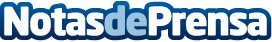 Bergstrom anuncia el lanzamiento de su nuevo enfriador ecológico IRIS para autocaravanasIRIS es un sistema evaporativo autónomo especialmente diseñado para la familia y las mascotas, evita los cambios bruscos de temperatura al tiempo que distribuye un aire sano y renovado durante largos periodos de tiempo, manteniendo la humedad en su nivel óptimoDatos de contacto:Ignacio PérezDepartamento de Marketing918 775 847Nota de prensa publicada en: https://www.notasdeprensa.es/bergstrom-anuncia-el-lanzamiento-de-su-nuevo Categorias: Nacional Viaje Automovilismo Entretenimiento Industria Automotriz Otras Industrias http://www.notasdeprensa.es